ПРОЕКТПОСТАНОВЛЕНИЕ                                                          КАРАРОб утверждении реестра и схемы мест размещения площадок накопления твёрдых коммунальных отходов, расположенных на территории Большекайбицкого сельского поселения Кайбицкого муниципального районаРуководствуясь Федеральным законом от 06.10.2003 №131-ФЗ «Об общих принципах организации местного самоуправления в Российской Федерации», в соответствии с пунктом 4 статьи 13.4 Федерального закона от 24.06.1998 №89-ФЗ «Об отходах производства и потребления», правилами обустройства мест (площадок) накопления твердых коммунальных отходов и ведения их реестра, утверждённых постановлением Правительства Российской Федерации от 31.08.2018 №1039, Исполнительный комитет Большекайбицкого сельского поселения Кайбицкого муниципального района ПОСТАНОВЛЯЕТ:1. Утвердить реестр мест накопления твёрдых коммунальных отходов на территории Большекайбицкого сельского поселения Кайбицкого муниципального района (приложение №1).2. Утвердить схему размещения площадок накопления твёрдых коммунальных отходов на территории Большекайбицкого сельского поселения Кайбицкого муниципального района (приложение №2).3. Опубликовать на официальном портале правовой информации Республики Татарстан, http://pravo.tatarstan.ru/ и разместить на официальном сайте Большекайбицкого сельского поселения Кайбицкого муниципального района Республики Татарстан.Контроль за исполнением настоящего постановления оставляю за собой.И.о. руководителя Исполнительногокомитета Большекайбицкогосельского поселения                                                                               И.Ф.АхметовПриложение №1 к постановлению Исполнительного комитета Большекайбицкого сельского поселения Кайбицкого муниципального районаРеестр мест накопления твёрдых коммунальных отходов на территории Большекайбицкого сельского поселения Кайбицкого муниципального районаданные о нахождении мест (площадок) накопления твердых коммунальных отходов;данные о технических характеристиках мест (площадок) накопления твердых коммунальных отходов;данные о собственниках мест (площадок) накопления твердых коммунальных отходов;данные об источниках образования твердых коммунальных отходов, которые складируются в местах (на площадках) накопления твердых коммунальных отходов.Приложение №2 к постановлению Исполнительного комитета Большекайбицкого сельского поселения Кайбицкого муниципального района 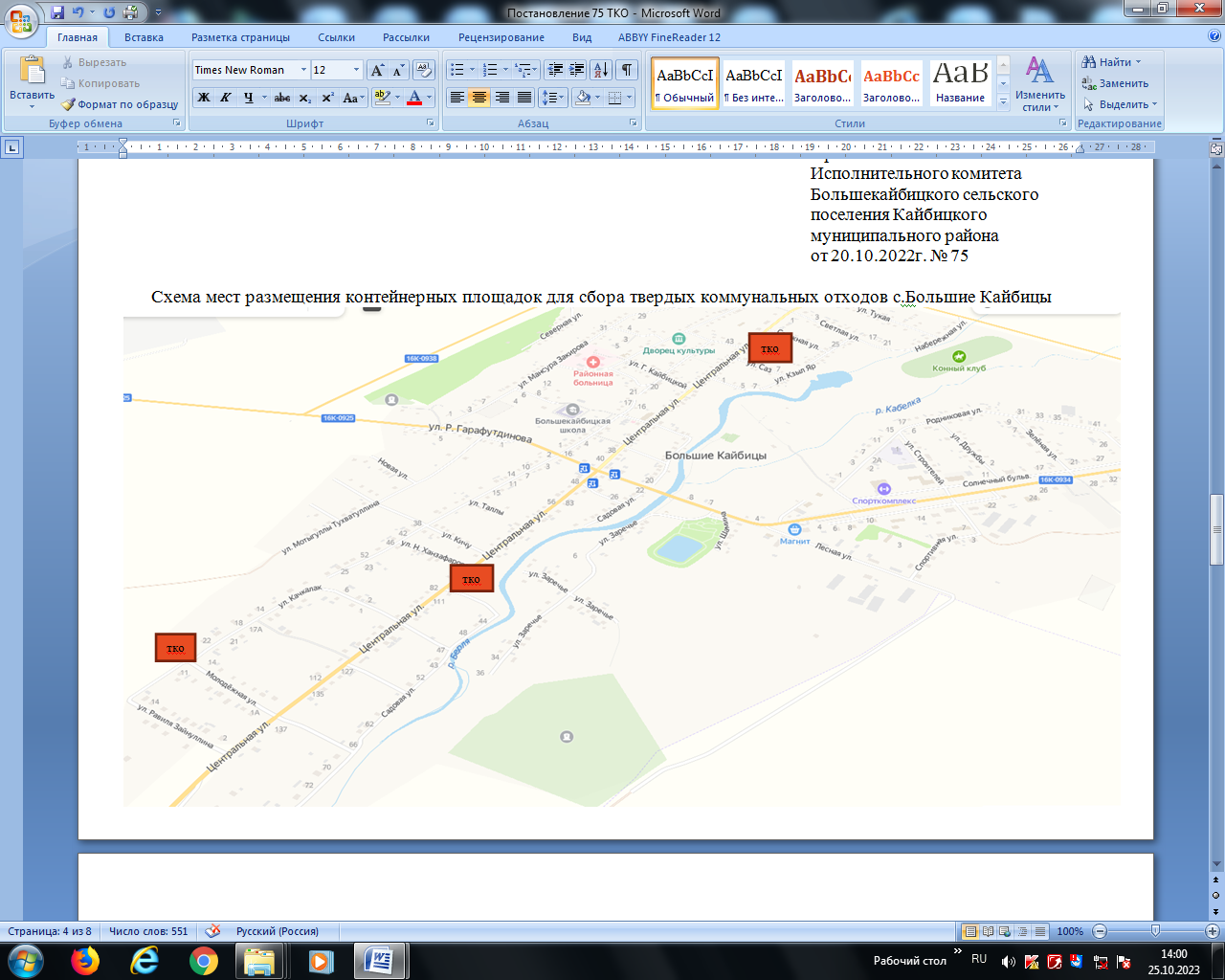 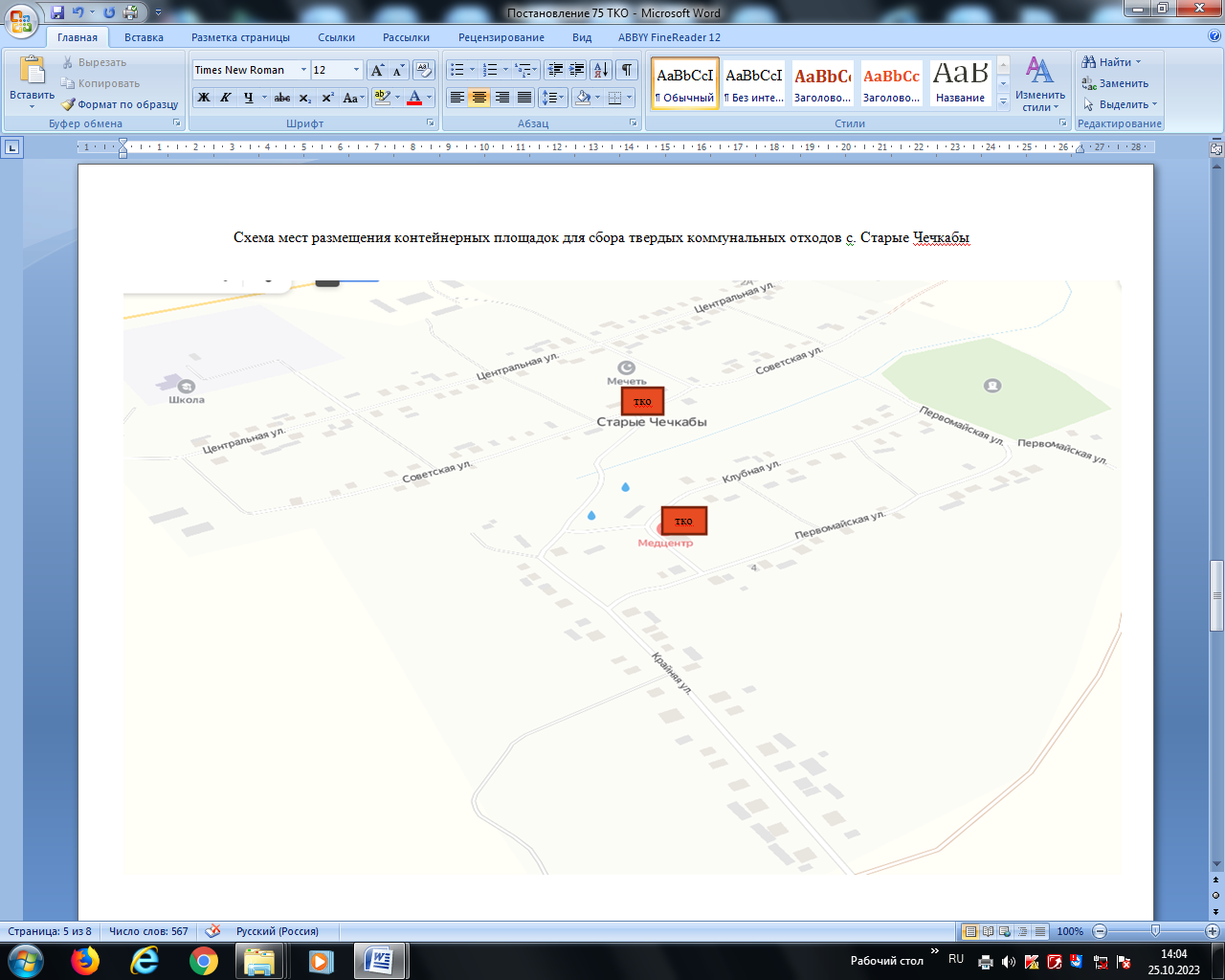 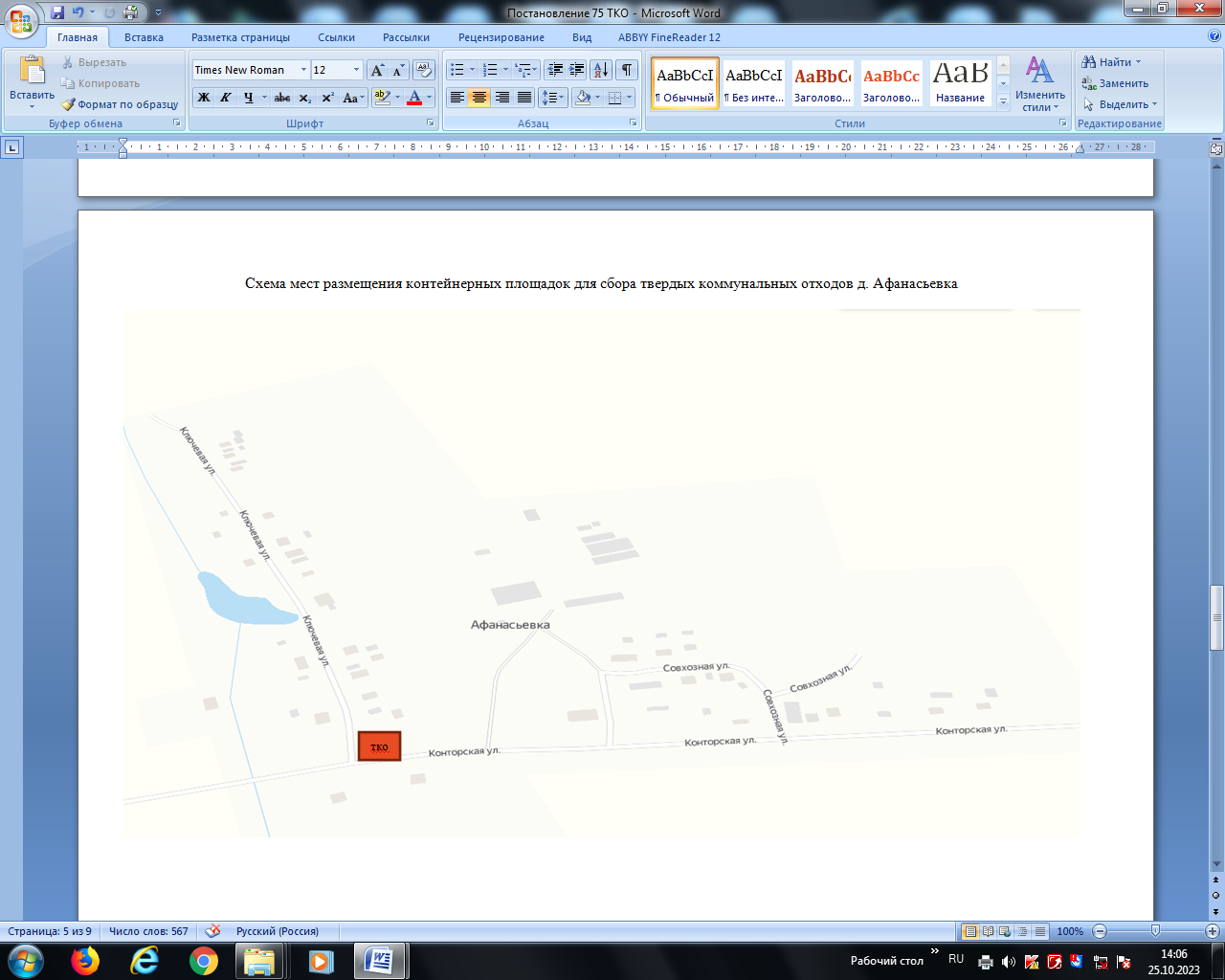 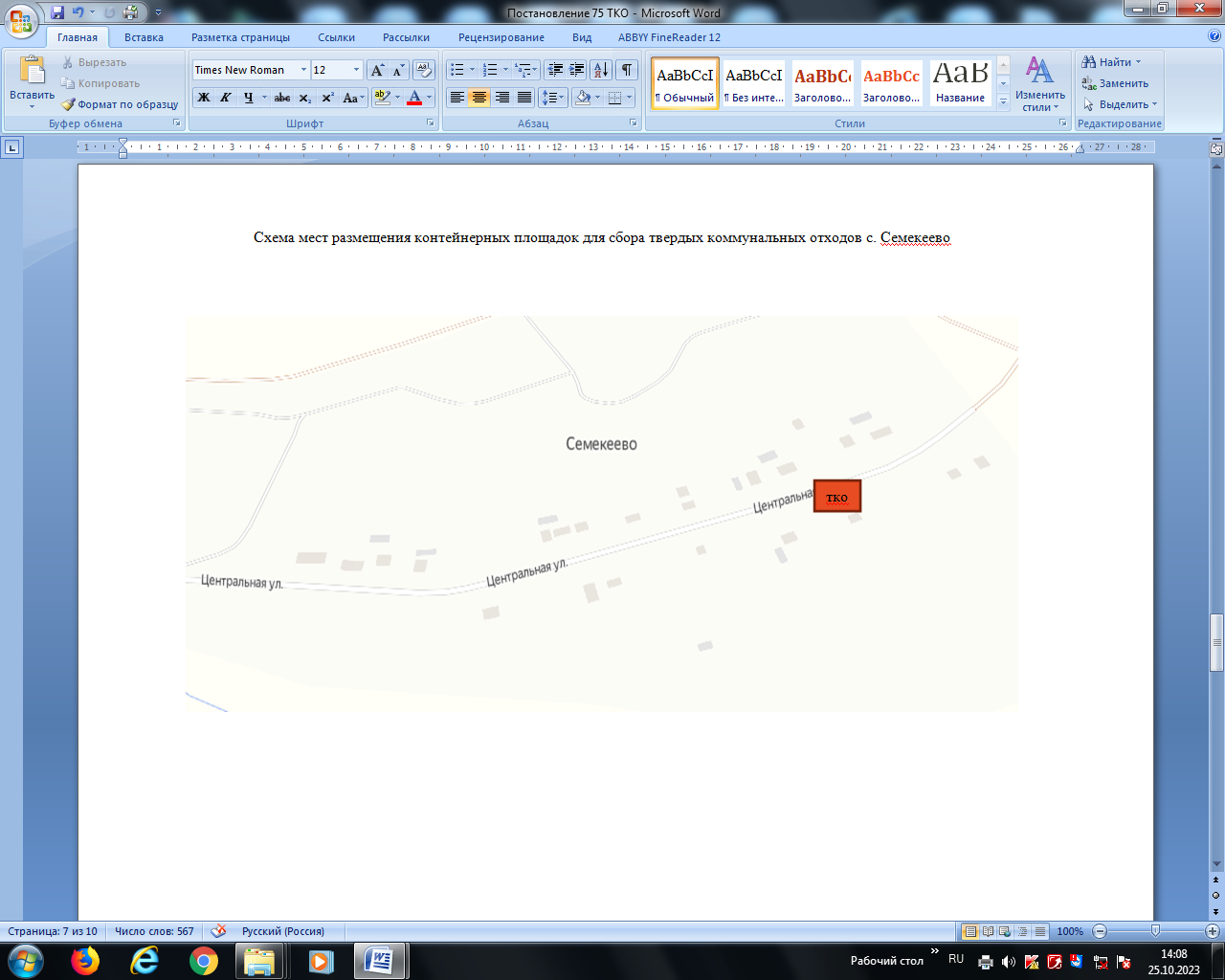 ИСПОЛНИТЕЛЬНЫЙ  КОМИТЕТБОЛЬШЕКАЙБИЦКОГО СЕЛЬСКОГО ПОСЕЛЕНИЯКАЙБИЦКОГО  МУНИЦИПАЛЬНОГО РАЙОНАРЕСПУБЛИКИ ТАТАРСТАНТАТАРСТАН РЕСПУБЛИКАСЫКАЙБЫЧ МУНИЦИПАЛЬ РАЙОНЫОЛЫ КАЙБЫЧ АВЫЛ ЖИРЛЕГЕ БАШКАРМА КОМИТЕТЫNСобственник (владелец) контейнерной площадки (полное наименование)Место расположение контейнерной площадкиКоличество контейнеров (шт)Объём контейнеров (м3)Источники образования ТКО, которые складируются на площадке1Исполнительный комитет Большекайбицкого сельского поселения Кайбицкого муниципального районаРТ, Кайбицкий район, с.Большие Кайбицы, ул. Центральная, д.2122,2с.Большие Кайбицы, ул. Центральная и ул. Саз2Исполнительный комитет Большекайбицкого сельского поселения Кайбицкого муниципального районаРТ, Кайбицкий район, с.Большие Кайбицы, ул. Центральная, д.10922,2с.Большие Кайбицы, ул. Центральная3Исполнительный комитет Большекайбицкого сельского поселения Кайбицкого муниципального районаРТ, Кайбицкий район, с.Большие Кайбицы, ул. Молодежная, д. 1322,2с.Большие Кайбицы, ул. Молодежная и ул. Равиля ЗайнуллинаИсполнительный комитет Большекайбицкого сельского поселения Кайбицкого муниципального районаРТ, Кайбицкий район, с. Старые Чечкабы, ул. Советская, д. 7А22,2РТ, Кайбицкий район, с. Старые Чечкабы, ул. СоветскаяИсполнительный комитет Большекайбицкого сельского поселения Кайбицкого муниципального районаРТ, Кайбицкий район, с. Старые Чечкабы, ул. Клубная, д. 422,2РТ, Кайбицкий район, с. Старые Чечкабы, ул. Клубная и ул. КрайняяИсполнительный комитет Большекайбицкого сельского поселения Кайбицкого муниципального районаРТ, Кайбицкий район, д. Афанасьевка, ул. Ключевая, д. 222,2РТ, Кайбицкий район, д. Афанасьевка, ул. Ключевая и ул. КонторскаяИсполнительный комитет Большекайбицкого сельского поселения Кайбицкого муниципального районаРТ, Кайбицкий район, с. Семекеево, ул. Центральная, д. 2222,2РТ, Кайбицкий район, с. Семекеево, ул. Центральная